SPRING Cleaning for the          Running Brook SPRING Fair!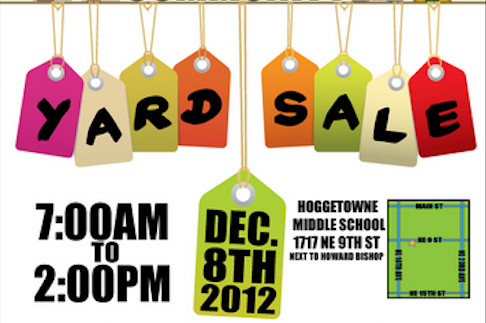 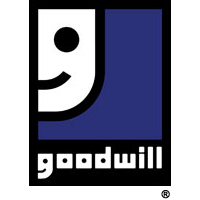 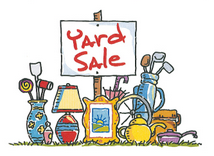 